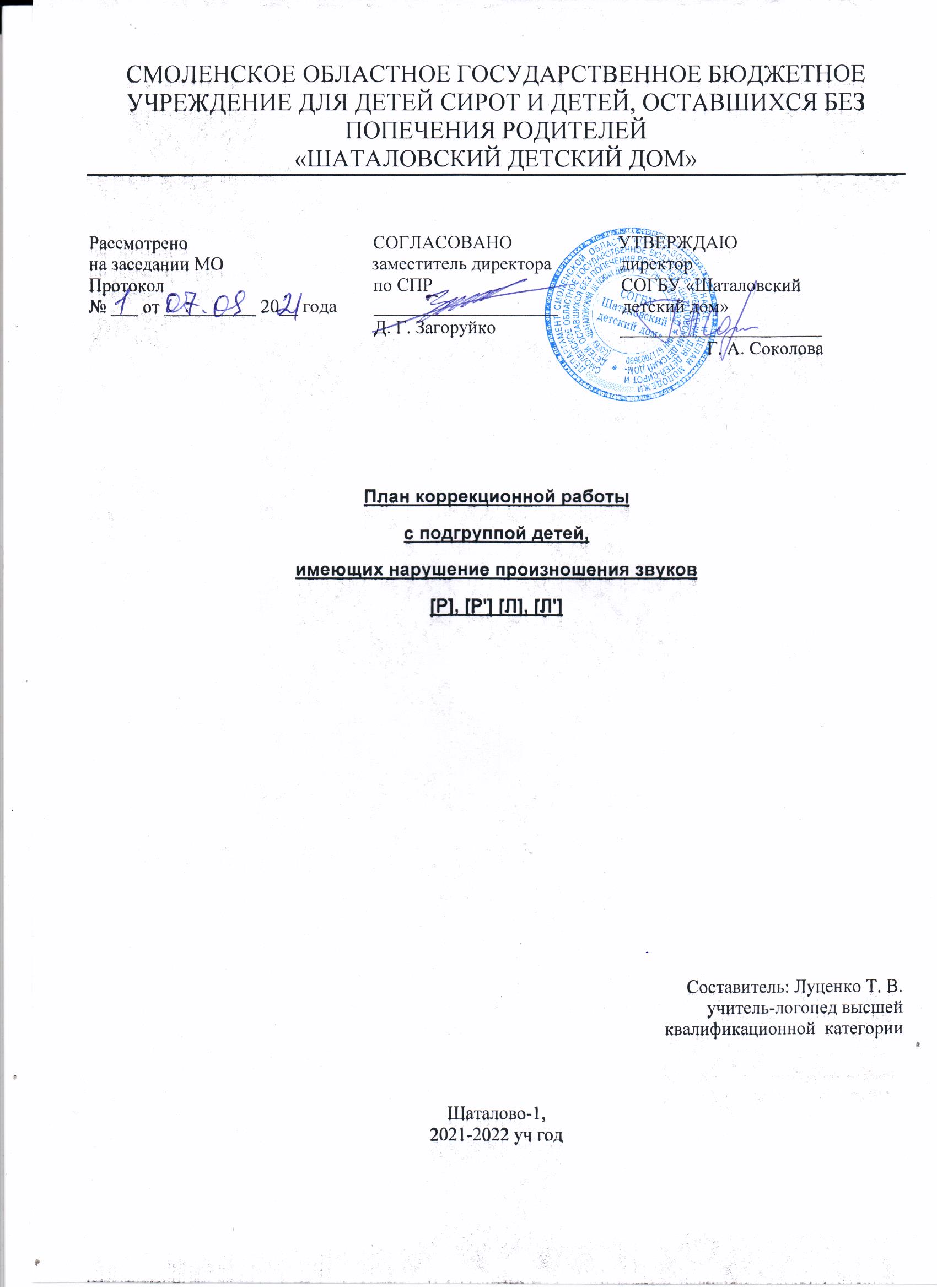 План коррекционной работы с подгруппой детей, имеющих нарушение произношения звуков [Р], [Р']План коррекционной работы с подгруппой имеющих нарушение произношения звуков [Л], [Л']№Этапы работыКол-во занятийЦели коррекционной работы Виды артикуляционных упражненийИспользуемый наглядный материалПодготовительный этап.Цель: подготовка речеслухового и речедвигательного анализаторов к          правильному   восприятию и воспроизведению звукаПодготовительный этап.Цель: подготовка речеслухового и речедвигательного анализаторов к          правильному   восприятию и воспроизведению звукаПодготовительный этап.Цель: подготовка речеслухового и речедвигательного анализаторов к          правильному   восприятию и воспроизведению звукаПодготовительный этап.Цель: подготовка речеслухового и речедвигательного анализаторов к          правильному   восприятию и воспроизведению звукаПодготовительный этап.Цель: подготовка речеслухового и речедвигательного анализаторов к          правильному   восприятию и воспроизведению звукаПодготовительный этап.Цель: подготовка речеслухового и речедвигательного анализаторов к          правильному   восприятию и воспроизведению звука1.Подготовка органов речи к постановке звука [р], [р'].1-2Выработать умение держать подвижный передний край языка широким и поднимать его к альвеолам.Выработать воздушную струю, направленную на широкий, поднятый к верху кончик языка.Развивать мелкую моторику рук.Развивать фонематический слух.Отрабатывать опорные звуки [д], [ж].«Чьи зубы чище?»«Лопаточка»«Маляр»«Кто дальше загонит мяч?»«Вкусное варенье»«Индюк»«Гармошка»«Грибок»«Лошадка»«Барабанщик»«Заведи машину»«Останови лошадку»«Пулемет строчит»Зеркала;Набор фотографий артикулярных упражнений;Зонд № 7.Постановка звука.Цель: добиться правильного звучания изолированного звука.Постановка звука.Цель: добиться правильного звучания изолированного звука.Постановка звука.Цель: добиться правильного звучания изолированного звука.Постановка звука.Цель: добиться правильного звучания изолированного звука.Постановка звука.Цель: добиться правильного звучания изолированного звука.Постановка звука.Цель: добиться правильного звучания изолированного звука.1.Постановка звука [р], [р'].Способы:по подражаниюмеханический3)  смешанный1-2Объединить отработанные на подготовительном этапе движения и положения органов артикулярного аппарата.Создать артикуляционную базу звука [р], [р'], с добавлением воздушной струи и голоса.Развивать мелкую моторику рук.Развивать фонематический слух.те жеЗеркала.Набор фотографий артикуляционных упр-ий;.Предметные картинки со звуком [р], [р'].Зонд № 7.Автоматизация звука.Цель: добиться правильного произношения звука во фразовой речи.Автоматизация звука.Цель: добиться правильного произношения звука во фразовой речи.Автоматизация звука.Цель: добиться правильного произношения звука во фразовой речи.Автоматизация звука.Цель: добиться правильного произношения звука во фразовой речи.Автоматизация звука.Цель: добиться правильного произношения звука во фразовой речи.Автоматизация звука.Цель: добиться правильного произношения звука во фразовой речи.1.Автоматизация звука [р], [р'] в слогах.4-5Постепенно, последовательно ввести поставленный звук [р], [р'] в слоги.Развивать мелкую моторику рук.Развивать фонематический слух.те жеЗеркала;Карточки со звукосочетаниями и слогами;Дидактический материал.2.Автоматизация звука [р], [р'] в словах.18-20Вырабатывать навык правильноготе жеЗеркала;Предметные картинки;уклада при произнесении звука [р], [р'] на конце слов, в середине и в начале.Развивать фонематический слух.Формировать навыки звукового анализа слова.Активизировать словарь.те жеКартинки-загадки;Дидактический материал.3.Автоматизация звука [р], [р'] в предложениях.8-10Закреплять навык правильного произношения звука [р], [р'] в словах предложений.Развивать фонематический слух, память, мышление, воображение.те жеЗеркала;Сюжетные картинки;Карточки с предложениями;Дидактический материал.4.Автоматизация звука [р], [р'] в связной речи8Закреплять навык правильного произношения звука [р], [р'] в стихотворениях, чистоговорках, потешках и т.д.Развивать фонематический слух.те жеЗеркала;Сюжетные картинки;Дидактический материал.Развивать память, мышление, воображение.Развивать чувство языка.те жеДифференциация звуков.Цель: учить детей различать смешиваемые звуки и правильно употреблять их в собственной речи.Дифференциация звуков.Цель: учить детей различать смешиваемые звуки и правильно употреблять их в собственной речи.Дифференциация звуков.Цель: учить детей различать смешиваемые звуки и правильно употреблять их в собственной речи.Дифференциация звуков.Цель: учить детей различать смешиваемые звуки и правильно употреблять их в собственной речи.Дифференциация звуков.Цель: учить детей различать смешиваемые звуки и правильно употреблять их в собственной речи.Дифференциация звуков.Цель: учить детей различать смешиваемые звуки и правильно употреблять их в собственной речи.1.Дифференциация звуков [р] и [л], [р'] и [л'].8Учить различать звуки [р] и [л], [р'] и [л'] изолированно в слогах, словах, предложениях, чистоговорках, стихотворениях, рассказах и в самостоятельной речи.Развивать память, мышление, воображение.Развивать чувство языка.Словарная работа.те жеЗеркала;Картинки-символы;Предметные картинки;Сюжетные картинки;Дидактический материал.№Этапы работыКол-во занятийЦели коррекционной работы Виды артикуляционных упражненийИспользуемый наглядный материалПодготовительный этап.Цель: подготовка речеслухового и речедвигательного анализаторов к          правильному   восприятию и воспроизведению звукаПодготовительный этап.Цель: подготовка речеслухового и речедвигательного анализаторов к          правильному   восприятию и воспроизведению звукаПодготовительный этап.Цель: подготовка речеслухового и речедвигательного анализаторов к          правильному   восприятию и воспроизведению звукаПодготовительный этап.Цель: подготовка речеслухового и речедвигательного анализаторов к          правильному   восприятию и воспроизведению звукаПодготовительный этап.Цель: подготовка речеслухового и речедвигательного анализаторов к          правильному   восприятию и воспроизведению звукаПодготовительный этап.Цель: подготовка речеслухового и речедвигательного анализаторов к          правильному   восприятию и воспроизведению звука1.Подготовка органов речи к постановке звука [л], [л’].1-2Вырабатывать умение поднимать кончик языка вверх и прижимать к основанию верхних зубов.Укреплять мышцы языка.Отрабатывать опорные звуки [т], [ы].Развивать мелкую моторику рук.Развивать фонематический слух.«Качели»«Вкусное варенье»«Чьи зубы чище»«Лопаточка»«Наказать непослушный язык»«Индюк»«Пароход»«Охотник идет по болоту»«Лошадка»Зонд с петлей в форме квадратаПостановка звука.Цель: добиться правильного звучания изолированного звука.Постановка звука.Цель: добиться правильного звучания изолированного звука.Постановка звука.Цель: добиться правильного звучания изолированного звука.Постановка звука.Цель: добиться правильного звучания изолированного звука.Постановка звука.Цель: добиться правильного звучания изолированного звука.Постановка звука.Цель: добиться правильного звучания изолированного звука.1.Постановка звука[л], [л’].1-2Объединить отработанные на подготовительном этапе движения и положения органовте жеЗеркала;Набор фотографий артикуляционных упражнений;    артикулярного аппарата.Создать артикуляционную базу звука [л], [л’], с добавлением воздушной струи и голоса.Развивать мелкую моторику рук.Развивать фонематический слух.Предметные картинки;Зонд с петлей в форме квадрата  Автоматизация звука.Цель: добиться правильного произношения звука во фразовой речи.Автоматизация звука.Цель: добиться правильного произношения звука во фразовой речи.Автоматизация звука.Цель: добиться правильного произношения звука во фразовой речи.Автоматизация звука.Цель: добиться правильного произношения звука во фразовой речи.Автоматизация звука.Цель: добиться правильного произношения звука во фразовой речи.Автоматизация звука.Цель: добиться правильного произношения звука во фразовой речи.1.Автоматизация звуков [л], [л’] в звукосочетаниях и слогах.3-4Постепенно, последовательно ввести поставленные звуки [л], [л’] в обратных слогах, прямых слогах.Развивать мелкую моторику рук.Развивать фонематический слух.те жеЗеркала;Карточки со звукосочетаниями и слогами;Дидактический материал.2.Автоматизация звуков [л], [л’] в словах.18-20Вырабатывать навык правильного уклада при произнесении звуков [л], [л’] на конце слов, в середине и в начале.Развивать фонематический слух.те жеЗеркала;Предметные картинки; Картинки-загадки;Дидактический материал.Формировать навыки звукового анализа слова.Активизировать словарь.те же3.Автоматизация звуков [л], [л’] в предложениях.10-12Закреплять навык правильного произношения звуков [л], [л’] в словах предложений.Развивать фонематический слух, память, мышление, воображение.те жеЗеркала;Сюжетные картинки;Карточки с предложениями;Дидактический материал.4.Автоматизация звуков [л], [л’] в связной речи8-10Закреплять навык правильного произношения звуков [л], [л’] в стихотворениях, чистоговорках, потешках и т.д.Развивать фонематический слух.Развивать память, мышление, воображение.Развивать чувство языка.те жеЗеркала;Сюжетные картинки;Дидактический материал.Дифференциация звуков.Цель: учить детей различать смешиваемые звуки и правильно употреблять их в собственной речи.Дифференциация звуков.Цель: учить детей различать смешиваемые звуки и правильно употреблять их в собственной речи.Дифференциация звуков.Цель: учить детей различать смешиваемые звуки и правильно употреблять их в собственной речи.Дифференциация звуков.Цель: учить детей различать смешиваемые звуки и правильно употреблять их в собственной речи.Дифференциация звуков.Цель: учить детей различать смешиваемые звуки и правильно употреблять их в собственной речи.Дифференциация звуков.Цель: учить детей различать смешиваемые звуки и правильно употреблять их в собственной речи.1.Дифференциация звуков [л] и [р], [л’] и [р’].6Учить различать звуки [л] и [р], [л’] и [р’] изолированно в слогах, словах, предложениях, чистоговорках, стихотворениях, рассказах и в самостоятельной речи.Развивать память, мышление, воображение.Развивать чувство языка.Словарная работа.те жеЗеркала;Картинки-символы;Предметные картинки;Сюжетные картинки;Дидактический материал.